Multiplication PracticeHow many can you answer correctly in one minute?6 × 8 = _____ 12 × 7 = _____ 5 × 7 = _____ 10 × 8 = _____9 × 3 = _____ 8 × 5 = _____ 12 × 2 = _____ 2 × 2 = _____11 × 2 = _____ 1 × 8 = _____ 8 × 2 = _____ 12 × 5 = _____2 × 5 = _____ 12 × 9 = _____ 5 × 4 = _____ 3 × 12 = _____6 × 1 = _____ 12 × 3 = _____ 6 × 8 = _____ 10 × 10 = _____2 × 8 = _____ 2 × 9 = _____ 3 × 1 = _____ 9 × 4 = _____3 × 10 = _____ 2 × 1 = _____ 10 × 9 = _____ 5 × 10 = _____4 × 7 = _____ 8 × 9 = _____ 1 × 5 = _____ 6 × 10 = _____4 × 11 = _____ 7 × 9 = _____ 2 × 10 = _____ 2 × 11 = _____6 × 11 = _____ 5 × 12 = _____ 4 × 3 = _____ 7 × 8 = _____5 × 9 = _____ 6 × 9 = _____ 8 × 1 = _____ 3 × 11 = _____3 × 12 = _____ 2 × 7 = _____ 8 × 7 = _____ 9 × 5 = _____5 × 11 = _____ 1 × 3 = _____ 4 × 2 = _____ 2 × 10 = _____3 × 8 = _____ 12 × 11 = _____ 7 × 9 = _____ 6 × 12 = _____8 × 4 = _____ 4 × 8 = _____ 7 × 10 = _____ 11 × 8 = _____

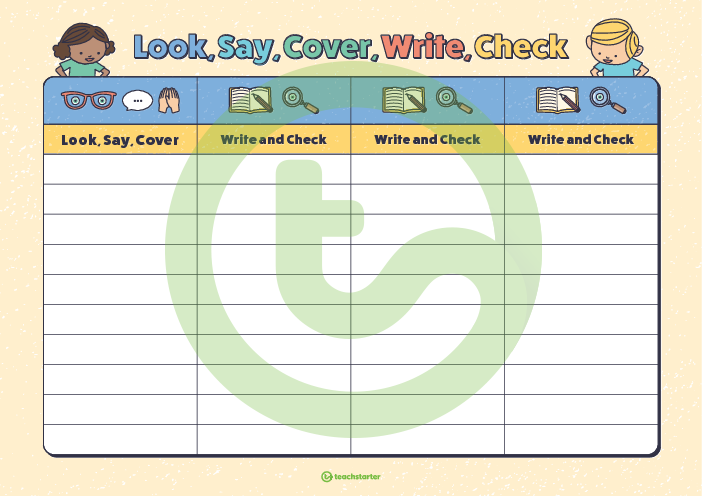 Time and SubjectLearning ObjectiveMondayTask/Link/Resources8.45-9.00ReadingL.O: To practise and consolidate existing reading skills.Read your individual reading book, either in your head or out loud. 9.00-9.15Morning MathsLO: To consolidate recall of multiplication facts. Complete this week’s multiplication sheet. You will find this week’s multiplication sheet on page 7. Just scroll down! How many can you answer correctly in one minute? Remember, it is the same one every day for a week so try and beat your score each time! 9.15-9.45SpellingLO: To practise RWI Spelling orange words.Speed write this week’s words- time yourself a minute for each! Write them in different colours or fancy writing, make yourself a poster of each of the words!  Circle the consonants and vowels. Week 12 - curiosity occupy definite occur desperate opportunity determined 9.45-10.00Active breakL.O: To boost my concentration through movement.https://www.youtube.com/watch?v=1b6axyuaKcYJoin in with the Go Noodle clip above to get you moving! 10.00-11.00EnglishLO:  To plan a narrative scene part two. Follow the link below:https://classroom.thenational.academy/lessons/to-plan-a-narrative-scene-part-2-cmrkjt11.00- 11.15 Break11.00- 11.15 Break11.00- 11.15 Break11.15-12.15MathsLO: To calculate ratio.Have a go at today’s lesson by clicking on the link below:https://vimeo.com/51663888612.15-1.00Dinner12.15-1.00Dinner12.15-1.00Dinner1.00-1.15RELO: To explore Evolution to decide whether Religion and Science can be friends.Now think about how this compares to Religion:https://www.youtube.com/watch?v=rXTJqyKQamoWhat do you think? Can religion and science be friends or are they opposites? 1.15-2.30PE LO: To explore reactive jumping and throwing with a slinging action. Follow the links below to develop your fitness and strength: https://classroom.thenational.academy/lessons/reactive-jumping-and-throwing-with-a-slinging-action-cdhk2tTime and SubjectLearning ObjectiveTuesdayTask/Link/Resources8.45-9.00ReadingL.O: To practise and consolidate existing reading skills.Read your individual reading book, either in your head or out loud. 9.00-9.15Morning MathsLO: To consolidate recall of multiplication facts.Complete this week’s multiplication sheet. You will find this week’s multiplication sheet on page 7. Just scroll down! How many can you answer correctly in one minute? Remember, it is the same one every day for a week so try and beat your score each time!9.15-9.45SpellingLO: To practise RWI Spelling orange words.Speed write this week’s words- time yourself a minute for each! Write them in different colours or fancy writing, make yourself a poster of each of the words!  Circle the consonants and vowels.Week 12 - curiosity occupy definite occur desperate opportunity determined 9.45-10.00Active breakL.O: To boost my concentration through movement.https://www.youtube.com/watch?v=Imhi98dHa5wJoin in with the Go Noodle clip above to get you moving! 10.00-11.00EnglishLO:  To investigate suffixes ible and able. Follow the link below:https://classroom.thenational.academy/lessons/to-investigate-suffixes-ible-and-able-6rwkcc11.00- 11.15 Break11.00- 11.15 Break11.00- 11.15 Break11.15-12.15MathsLO: To use scale factors. Have a go at today’s lesson by clicking on the link below:https://vimeo.com/51949898512.15-1.00Dinner12.15-1.00Dinner12.15-1.00Dinner1.00-1.15StorytimeLO: To listen to a story for pleasure. https://stories.audible.com/pdp/B0883GQZKV?ref=adbl_ent_anon_ds_pdp_pc_cntr-2-41.15-2.30TopicScienceLO: To learn what classification is. Follow the link below:.https://www.bbc.co.uk/bitesize/topics/zn22pv4/articles/z3nbcwx2.30-3.00RHELO: To explore truanting and its consequences. Follow the link:https://www.bbc.co.uk/bitesize/clips/zhbfb9qTime and SubjectLearning ObjectiveWednesdayTask/Link/Resources8.45-9.00ReadingL.O: To practise and consolidate existing reading skills.Read your individual reading book, either in your head or out loud. 9.00-9.15Morning MathsLO: To consolidate recall of multiplication facts. Complete this week’s multiplication sheet. You will find this week’s multiplication sheet on page 7. Just scroll down! How many can you answer correctly in one minute? Remember, it is the same one every day for a week so try and beat your score each time!9.15-9.45SpellingLO: To practise RWI Spelling orange words.Speed write this week’s words- time yourself a minute for each! Write them in different colours or fancy writing, make yourself a poster of each of the words!  Circle the consonants and vowels. Week 12 - curiosity occupy definite occur desperate opportunity determined 9.45-10.00Active breakL.O: To boost my concentration through movement.https://www.youtube.com/watch?v=3WnI4UNgSaYJoin in with the Go Noodle clip above to get you moving! 10.00-11.00EnglishLO:  To explore subject, verb, object. Follow the link below:https://classroom.thenational.academy/lessons/to-explore-subject-verb-object-6ct3ar11.00- 11.15 Break11.00- 11.15 Break11.00- 11.15 Break11.15-12.15MathsLO: To calculate scale factors.Have a go at today’s lesson by clicking on the link below:https://vimeo.com/51950155912.15-1.00Dinner12.15-1.00Dinner12.15-1.00Dinner1.00-1.15StorytimeLO: To listen to a story for pleasure. https://stories.audible.com/pdp/B0883GQZKV?ref=adbl_ent_anon_ds_pdp_pc_cntr-2-41.15-2.30TopicScienceLO: To learn about vertebrate. Follow the link below: https://www.bbc.co.uk/bitesize/topics/zn22pv4/articles/zp6g7p32.30-3.00MusicLO: To recap musical structures.  Follow the link:https://classroom.thenational.academy/lessons/musical-structures-recap-71gp6eTime and SubjectLearning ObjectiveThursdayTask/Link/Resources8.45-9.00ReadingL.O: To practise and consolidate existing reading skills.Read your individual reading book, either in your head or out loud. 9.00-9.15Morning MathsLO: To consolidate recall of multiplication facts. Complete this week’s multiplication sheet. You will find this week’s multiplication sheet on page 7. Just scroll down! How many can you answer correctly in one minute? Remember, it is the same one every day for a week so try and beat your score each time!9.15-9.45SpellingLO: To practise RWI Spelling orange words.Speed write this week’s words- time yourself a minute for each! Write them in different colours or fancy writing, make yourself a poster of each of the words!  Circle the consonants and vowels. Week 12 - curiosity occupy definite occur desperate opportunity determined 9.45-10.00Active breakL.O: To boost my concentration through movement.https://www.youtube.com/watch?v=388Q44ReOWEJoin in with the Go Noodle clip above to get you moving! 10.00-11.00EnglishLO:  To write a narrative scene free write. Follow the link below:https://classroom.thenational.academy/lessons/to-write-a-narrative-scene-free-write-c4vk6d11.00- 11.15 Break11.00- 11.15 Break11.00- 11.15 Break11.15-12.15MathsLO: To explore ratio and proportion problems.  Have a go at today’s lesson by clicking on the link below: https://vimeo.com/52001747912.15-1.00Dinner12.15-1.00Dinner12.15-1.00Dinner1.00-1.15StorytimeLO: To listen to a story for pleasure. https://stories.audible.com/pdp/B0883GQZKV?ref=adbl_ent_anon_ds_pdp_pc_cntr-2-41:15-2:00FrenchLO: To describe pets with some colours.Follow the link below:https://classroom.thenational.academy/lessons/describing-the-pets-with-some-colours-74t32r2:00-3:00ArtLO: To create depth in a collage. Dolan Geiman creates depth in his collages. As you can see in the image above, the hat looks like it has depth. This is because he has used darker colours at the back where the shadow is and where the light shines on her face, the hat is lighter. Today, I would like you to practise creating depth in a collage. You will need glue, a piece of paper and an old magazine or newspaper. You will need to use different shades of the same colour so choose one colour and cut or tear pieces. Draw an outline of a face (like below) and then add the darker colours at the back, getting lighter as you move around. 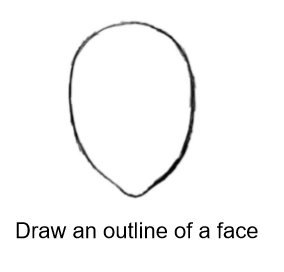 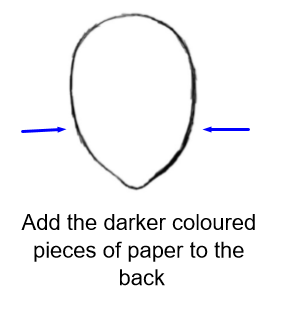 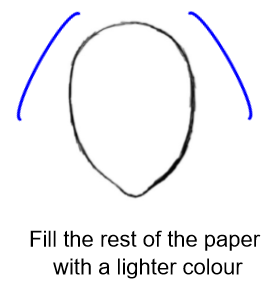 Time and SubjectLearning ObjectiveFridayTask/Link/Resources8.45-9.00ReadingL.O: To practise and consolidate existing reading skills.Read your individual reading book, either in your head or out loud. 9.00-9.15Morning MathsLO: To consolidate recall of multiplication facts.Complete this week’s multiplication sheet. You will find this week’s multiplication sheet on page 7. Just scroll down! How many can you answer correctly in one minute? Remember, it is the same one every day for a week so try and beat your score each time!9.15-9.45SpellingLO: To practise RWI Spelling orange words.Speed write this week’s words- time yourself a minute for each! Write them in different colours or fancy writing, make yourself a poster of each of the words!  Circle the consonants and vowels. Week 12 - curiosity occupy definite occur desperate opportunity determined Use the Look, Cover, Say, Write and Check grid on page 8 to test yourself!9.45-10.00Active breakL.O: To boost my concentration through movement.https://www.youtube.com/watch?v=FRnEDoVRaa0Join in with the Go Noodle clip above to get you moving! 10.00-11.00EnglishLO:  To develop a rich understanding of words associated with hot weather. Follow the link below:https://classroom.thenational.academy/lessons/to-develop-a-rich-understanding-of-words-associated-with-hot-weather-part-2-c5jkcd11.00- 11.15 Break11.00- 11.15 Break11.00- 11.15 Break11.15-12.15MathsLO:  To explore ratio and proportion problems (2). Have a go at today’s lesson by clicking on the link below:https://vimeo.com/52177540212.15-1.00Dinner12.15-1.00Dinner12.15-1.00Dinner1.00-1.15StorytimeLO: To listen to a story for pleasure. https://stories.audible.com/pdp/B0883GQZKV?ref=adbl_ent_anon_ds_pdp_pc_cntr-2-41.15-3:00Golden TimeLO: To explore Shakespeare through drama. Follow the link:https://classroom.thenational.academy/lessons/dipping-into-macbeth-murder-and-the-crown-part-4-71h3ac